DAFTAR PUSTAKAAndika, I. K. R., & Sedana, I. B. P. (2019). Pengaruh Profitabilitas, Struktur Aktiva, dan Ukuran Perusahaan Terhadap Struktur Modal pada Perusahaan Makanan dan Minuman di Bursa Efek Indonesia (BEI) periode 2014- 2017. E-Jurnal Manajemen Universitas Udayana, 8(9), 5803–5824. https://media.neliti.com/media/publications/401825-none-19391bd2.pdfAramana, D. (2021). Pengaruh Likuiditas, Aktivitas, Profitabilitas dan Pertumbuhan Penjualan terhadap Struktur Modal Industri Barang Konsumsi di BEI. Jurnal Ilmiah Akuntansi Dan Keuangan, 4(3), 621–637. https://journal.ikopin.ac.id/index.php/fairvalue/article/view/722Arifin, A. Z. (2018). Manajemen Keuangan. Zahir Publishing.Brigham & Houston. (2006). Fundamentals Of Financial Management (10th ed.). Salemba Empat.Diana, S. R. (2018). Analisis Laporan Keuangan dan Aplikasinya. In Media.Eviani, A. D. (2015). Pengaruh Struktur Aktiva, Pertumbuhan Penjualan, Dividend Payout Ratio, Likuiditas Dan Profitabilitas Terhadap Struktur Modal. Jurnal Akuntansi Dan Sistem Teknologi Informasi, 13(3), 1576–1580. https://ejurnal.unisri.ac.id/index.php/Akuntansi/article/view/1137Farisa, N. A., & Widati, L. W. (2015). Analisa Profitabilitas, Likuiditas, Pertumbuhan Penjualan, Struktur Aktiva Dan Kebijakan Dividen Terhadap Struktur Modal Pada Perusahaan Manufaktur Yang Terdaftar Di Bursa Efek (BEI) Indonesia Periode 2012-2014. 2011, 640–649. https://www.unisbank.ac.id/ojs/index.php/sendi_u/article/view/5091Ghozali, I. (2018). Aplikasi Analisis Multivariate Dengan Program IBM SPSS 25 (9th ed.). Badan Penerbit Universitas Diponegoro.Hanafi, M. M. (2014). Manajemen Keuangan (1st ed.). BPFE-Yogyakarta.Hanafi, M. M., & Halim, A. (2016). Analisis Laporan Keuangan (5th ed.). UPP STM YKPN.Insiroh, L. (2014). Pengaruh Profitabilitas,Ukuran Perusahaan, Pertumbuhan Aset, Dan Struktur Aset Terhadap Struktur Modal Pada Perusahaan Property Dan Real Estate Yang Terdaftar di Bursa Efek Indonesia Tahun 2008-2012. Jurnal Ilmu Manajemen (JIM), 2(3), 979–990. https://ejournal.unesa.ac.id/index.php/jim/article/view/10186Kasmir. (2019). Analisis Laporan Keuangan (1st ed.). Rajawali Pers.Maryanti, E. (2016). Analisis Profitabilitas, Pertumbuhan Perusahaan, Pertumbuhan Penjualan Dan Struktur Aktiva Terhadap Struktur Modal Pada Perusahaan Sektor Industri Barang Konsumsi Yang Terdaftar Di Bursa Efek Indonesia. Riset Akuntansi Dan Keuangan Indonesia, 1(2), 143–151. https://doi.org/10.23917/reaksi.v1i2.2730Munawir. (2004). Analisa Laporan Keuangan (4th ed.). Yogyakarta Liberty.Nugrahani, S. M., & Sampurno, R. D. (2012). Analisis Pengaruh Profitabilitas, Likuiditas, Pertumbuhan Penjualan, Ukuran Perusahaan Dan Kepemilikan Manajerial Terhadap Struktur Modal Pada Perusahaan Manufaktur Yang Terdaftar DI Bursa Efek Indonesia Periode 2008-2010. 1, 1–9. https://repofeb.undip.ac.id/4775/Nugroho, I. A. G., & Munari. (2021). Pengaruh Intellectual Capital Terhadap Financial Performance Perusahaan Consumer Non-Cyclicals Listed Di Bursa Efek Indonesia (BEI) Tahun 2018-2019. 14(1), 31–38. https://journal.stekom.ac.id/index.php/kompak/article/view/345Oktaviani, N. Q., & Priyanto, S. (2017). Pengaruh Profitabilitas, Likuiditas, Struktur Aktiva, Dan Aktivitas Terhadap Struktur Modal (Studi Empiris Pada Perusahaan Sub Sektor Property dan Real Estate yang Terdaftar di Bursa Efek Indonesia Periode 2012-2016). 47(3), 209–222. https://jom.fe.budiluhur.ac.id/index.php/JEMAN/article/view/66Riyanto, B. (2001). Dasar Dasar Pembelanjaan Perusahaan (4th ed.). BPFE-Yogyakarta.Setyawan, A. I. W., Topowijono, & Nuzula, N. F. (2016). Pengaruh Firm Size, Growth Opportunity, Profitability, Business Risk, Effective Tax Rate, Asset Tangibility, Firm Age, dan Liquidity Terhadap Struktur Modal Perusahaan (Studi pada Perusahaan Sektor Property dan Real Estate yang Terdaftar di BEI Tahun 2009. Jurnal Administrasi Bisnis (JAB)|Vol, 31(1), 108–117. http://administrasibisnis.studentjournal.ub.ac.id/index.php/jab/article/view/1219Subagyo, P. (2014). Statistika Induktif (5th ed.). BPFE Yogyakarta.Subramanyam, K. R., & Wild, J. J. (2014). Analisis Laporan Keuangan (10th ed.). Salemba Empat.Sudana, I. M. (2011). Manajemen Keuangan Perusahaan Teori & Praktik. Erlangga.Sugiyono. (2013). Metode Penelitian Kuantitatif, Kualitatif dan R&D. Alfabeta.Sulbi, M. T., & Winarso, B. S. (2020). Pengaruh Profitabilitas, Ukuran Perusahaan, Pertumbuhan Penjualan, Struktur Aktiva Dan Risiko Bisnis Terhadap Struktur Modal Pada Perusahaan Pertambangan Yang Terdaftar Di Bursa Efek Indonesia (BEI) Tahun 2014-2018. E-Jurnal UAD, 02(17), 1–21. http://eprints.uad.ac.id/21106/Sutrisno. (2001). Manajemen Keuangan Teori, Konsep dan Aplikasi. Ekonisia.Syamsudin, L. (2007). Manajemen Keuangan Perusahaan. Raja Grafindo Persada.Utami, D. N. (2020). Kinerja IHSG Kuartal I/2020: Sektor Barang Konsumsi Pimpin Kinerja Sektoral. Bisnis.Com. https://m.bisnis.com/amp/read/20200403/7/1222199/kinerja-ihsg-kuartal-i2020-sektor-barang-konsumsi-pimpin-kinerja-sektoral-Watung, A. K. S., Saerang, I. S., & Tasik, H. H. D. (2016). Pengaruh Rasio Likuiditas, Aktivitas, Profitabilitas, Dan Struktur Aktiva Terhadap Struktur Modal Industri Barang Konsumsi Di Bursa Efek Indonesia (BEI) Periode 2011-2014. Jurnal Ekonomi Dan Pembangunan, 4(2), 726–737. https://ejournal.unsrat.ac.id/index.php/emba/article/view/13152Widarjono, A. (2017). Ekonometrika (4th ed.). UPP STIM YKPN.LAMPIRANLAMPIRAN 1HASIL PERHITUNGAN LIKUIDITAS  LAMPIRAN 2HASIL PERHITUNGAN AKTIVITASLAMPIRAN 3HASIL PERHITUNGAN PROFITABILITASLAMPIRAN 4HASIL PERHITUNGAN STRUKTUR AKTIVALAMPIRAN 5HASIL PERHITUNGAN STRUKTUR MODALLAMPIRAN 6HASIL DESCRIPTIVE STATISTICLAMPIRAN 7UJI NORMALITAS 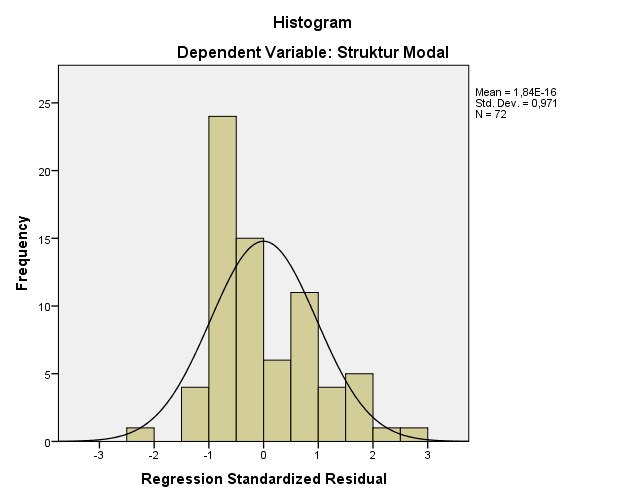 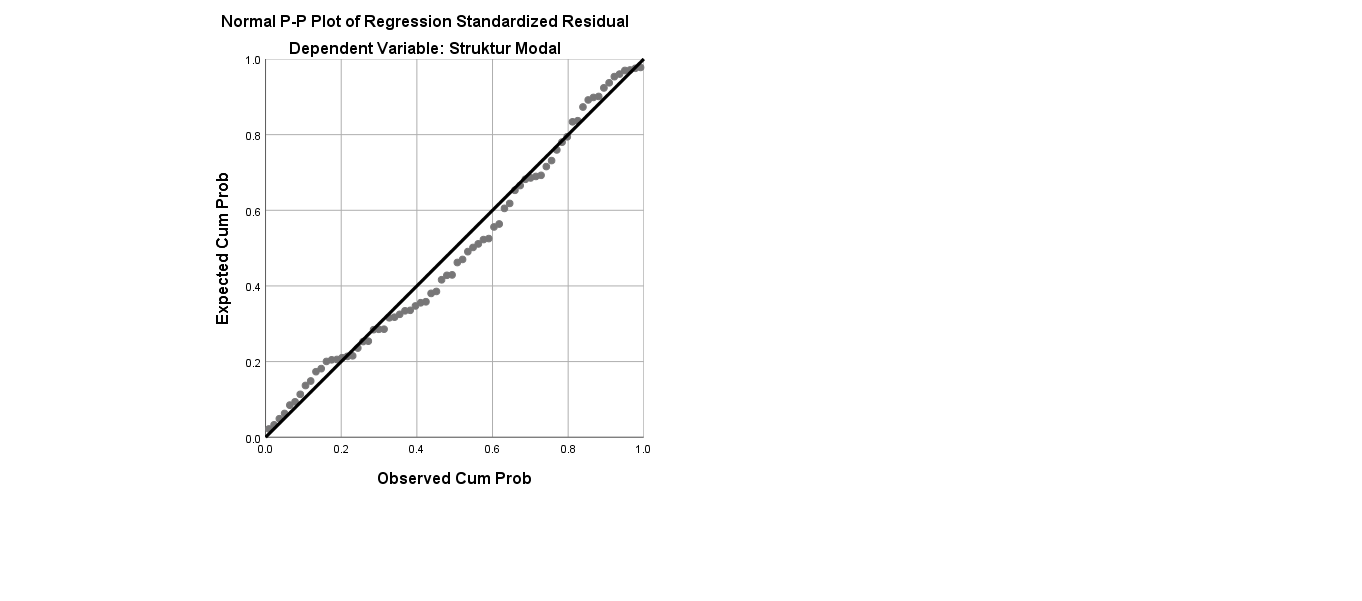 LAMPIRAN 8 UJI MULTIKOLINEARITASLAMPIRAN 9UJI AUTOKORELASILAMPIRAN 10UJI HETEROSKEDASTISITAS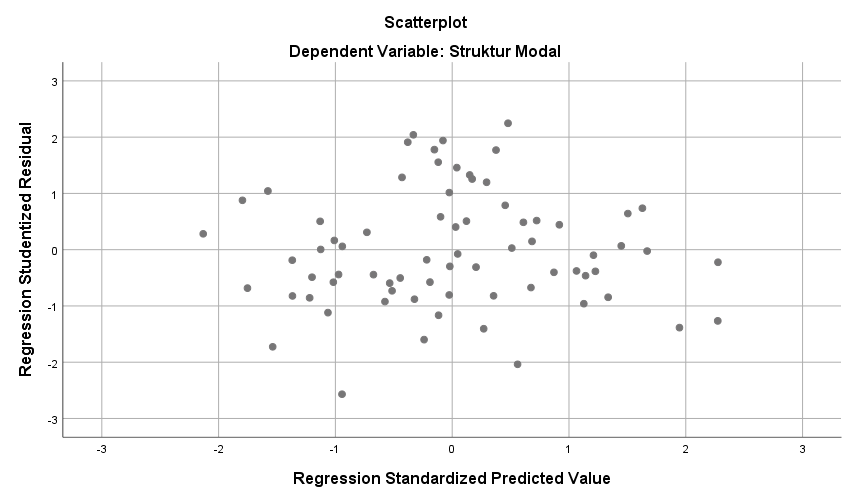 LAMPIRAN 11ANALISIS REGRESI LINEAR BERGANDA LAMPIRAN 12UJI PARSIAL (UJI t)LAMPIRAN 13UJI SIMULTAN (UJI F)LAMPIRAN 14UJI KOEFISIEN DETERMINASITahunKode Saham Aktiva LancarUtang LancarCurrent Ratio (CR)2019AALI4.472.0111.566.7652,852019BUDI1.141.0091.133.6851,012019CLEO240.755.729.131204.953.165.3371,172019CPIN13.297.7185.188.2812,562019CSRA191.393.430.517164.705.244.6471,162019DMND3.736.5732.112.4831,772019DSNG1.932.5312.361.7280,822019GOOD1.999.886.108.7431.303.881.731.6371,532019HOKI483.422.211.591161.901.915.9862,992019ICBP16.624.9256.556.3592,542019INDF31.403.44524.686.8621,272019JPFA12.873.1487.741.9581,662019MLBI1.162.8021.588.6930,732019ROTI1.874.411.044.4381.106.938.318.5651,692019SSMS3.286.526.3541.308.913.2042,512019UCID5.561.6412.314.8792,402019ULTJ3.716.641836.3144,442019WIIM948.430.163.983157.443.942.6316,022020AALI5.937.8901.792.5063,312020BUDI1.241.5401.085.4391,142020CLEO254.187.665.140147.545.013.4061,722020CPIN13.531.8175.356.4532,532020CSRA203.560.925.005263.993.971.8960,772020DMND3.584.233822.4934,362020DSNG2.613.1092.293.0121,142020GOOD2.314.323.530.2751.321.529.767.6641,752020HOKI423.486.192.138188.719.266.2112,242020ICBP20.716.2239.176.1642,262020INDF38.418.23827.975.8751,372020JPFA11.745.1386.007.6791,962020MLBI1.189.2611.338.4410,892020ROTI1.549.617.329.468404.567.270.7003,832020SSMS3.415.644.6661.438.666.7232,372020UCID4.560.1482.590.6371,762020ULTJ5.593.4212.327.3392,402020WIIM1.288.718.539.539351.790.782.5023,662021AALI9.414.2085.960.3961,582021BUDI1.320.2771.131.6861,172021CLEO279.804.122.714182.882.815.7061,532021CPIN15.715.0607.836.1012,012021CSRA570.930.149.403263.343.709.2032,172021DMND3.965.2741.106.4923,582021DSNG2.321.6351.856.1631,252021GOOD2.613.436.417.8201.771.339.531.9251,482021HOKI450.325.961.390280.958.063.5891,602021ICBP33.997.63718.896.1331,802021INDF54.183.39940.403.4041,342021JPFA14.161.1537.064.1662,002021MLBI1.241.1121.682.7000,742021ROTI1.282.057.210.341483.213.195.7042,652021SSMS3.500.547.7851.463.937.5722,392021UCID4.815.9902.390.0662,022021ULTJ4.844.8211.556.5393,112021WIIM1.590.984.206.544542.580.383.8442,932022AALI7.390.6082.052.9393,602022BUDI1.582.3221.189.9651,332022CLEO380.268.816.727209.828.541.5791,812022CPIN18.031.43610.109.3351,782022CSRA502.527.670.417251.246.911.2312,002022DMND4.275.9361.312.3913,262022DSNG3.229.5823.022.1621,072022GOOD3.194.327.374.9481.835.096.804.3191,742022HOKI389.697.575.028119.206.775.3423,272022ICBP31.070.36510.033.9353,102022INDF54.876.66830.725.9421,792022JPFA17.001.4689.412.4401,812022MLBI1.649.2572.154.7770,772022ROTI1.285.672.230.703612.417.576.2932,102022SSMS2.881.812.7892.789.176.5981,032022UCID5.788.3932.844.4452,032022ULTJ4.618.3901.456.8983,172022WIIM1.876.123.954.487661.604.830.3452,84TahunKode Saham PenjualanTotal AktivaTATO2019AALI17.452.73626.974.1240,652019BUDI3.003.7682.999.7671,002019CLEO1.088.679.619.9071.245.144.303.7190,872019CPIN58.634.50229.353.0412,002019CSRA492.295.715.7751.368.558.366.4900,362019DMND6.913.7925.570.6511,242019DSNG5.736.68411.620.8210,492019GOOD8.438.631.355.6995.063.067.672.4141,672019HOKI1.653.031.823.505848.676.035.3001,952019ICBP42.296.70316.624.9252,542019INDF76.592.95596.198.5590,802019JPFA38.872.08426.650.8951,462019MLBI3.711.4052.896.9501,282019ROTI3.337.022.314.6244.682.083.844.9510,712019SSMS3.277.806.79511.845.204.6570,282019UCID8.519.7608.316.0531,022019ULTJ6.241.4196.608.4220,942019WIIM1.393.574.099.7601.299.521.608.5561,072020AALI18.807.04327.781.2310,682020BUDI2.725.8662.963.0070,922020CLEO972.634.784.1761.310.940.121.6220,742020CPIN42.518.78231.159.2911,362020CSRA607.253.410.7141.398.568.521.2970,432020DMND6.110.1555.680.6381,082020DSNG6.698.91814.151.3830,472020GOOD7.711.334.590.1446.570.969.641.0331,172020HOKI1.173.189.488.886906.924.214.1661,292020ICBP46.641.048103.588.3250,452020INDF81.731.469163.136.5160,502020JPFA36.964.94825.951.7601,422020MLBI1.985.0092.907.4250,682020ROTI3.212.034.546.0324.452.166.671.9850,722020SSMS4.011.130.55912.775.930.0590,312020UCID8.433.9337.644.4511,102020ULTJ5.967.3628.754.1160,682020WIIM1.994.066.771.1771.614.442.007.5281,242021AALI24.322.04830.399.9060,802021BUDI3.374.7822.993.2181,132021CLEO1.103.519.743.5741.348.181.576.9130,822021CPIN51.698.24935.446.0511,462021CSRA895.867.536.7081.753.240.850.0090,512021DMND6.973.7186.297.2871,112021DSNG7.124.49513.712.1600,522021GOOD8.799.579.901.0246.766.602.280.1431,302021HOKI833.597.187.584989.119.315.3340,842021ICBP56.803.733118.066.6280,482021INDF99.345.618179.356.1930,552021JPFA44.878.30028.589.6561,572021MLBI2.473.6812.922.0170,852021ROTI3.287.623.237.4574.191.284.422.6770,782021SSMS5.203.100.57813.850.610.0760,382021UCID9.116.5927.787.5131,172021ULTJ6.616.6427.406.8560,892021WIIM2.733.691.702.9811.891.169.731.2021,452022AALI21.828.59129.249.3400,752022BUDI3.382.3263.173.6511,072022CLEO1.358.708.497.8051.693.523.611.4140,802022CPIN56.867.54439.847.5451,432022CSRA970.572.083.4521.835.253.997.0380,532022DMND8.461.7686.878.2971,232022DSNG9.633.67115.357.2290,632022GOOD10.510.942.813.7057.327.371.934.2901,432022HOKI925.708.985.640811.603.660.2161,142022ICBP64.797.516115.305.5360,562022INDF110.830.272180.433.3000,612022JPFA48.972.08532.690.8871,502022MLBI3.114.9073.374.5020,922022ROTI3.935.182.048.6684.130.321.616.0830,952022SSMS7.261.218.47113.969.704.1230,522022UCID10.317.1938.382.5381,232022ULTJ7.656.2527.376.3751,042022WIIM3.704.350.294.1062.168.793.843.2961,71TahunKode Saham Laba BersihTotal AsetROA 2019AALI243.62926.974.1240,902019BUDI64.0212.999.7672,132019CLEO130.756.461.7081.245.144.303.71910,502019CPIN3.632.17429.353.04112,372019CSRA29.160.679.1731.368.558.366.4902,132019DMND366.8635.570.6516,592019DSNG178.16411.620.8211,532019GOOD435.766.359.4805.063.067.672.4148,612019HOKI103.723.133.972848.676.035.30012,222019ICBP5.360.02916.624.92532,242019INDF5.902.72996.198.5596,142019JPFA1.883.85726.650.8957,072019MLBI1.206.0592.896.95041,632019ROTI236.518.557.4204.682.083.844.9515,052019SSMS12.081.95911.845.204.6570,102019UCID398.7048.316.0534,792019ULTJ1.035.8656.608.42215,672019WIIM27.328.091.4811.299.521.608.5562,102020AALI893.77927.781.2313,222020BUDI67.0932.963.0072,262020CLEO132.772.234.4951.310.940.121.62210,132020CPIN3.845.83331.159.29112,342020CSRA72.366.649.3381.398.568.521.2975,172020DMND205.5895.680.6383,622020DSNG478.17114.151.3833,382020GOOD245.103.761.9076.570.969.641.0333,732020HOKI38.038.419.405906.924.214.1664,192020ICBP7.418.574103.588.3257,162020INDF8.752.066163.136.5165,362020JPFA1.002.37625.951.7603,862020MLBI285.6172.907.4259,822020ROTI168.610.282.4784.452.166.671.9853,792020SSMS580.854.94012.775.930.0594,552020UCID311.6827.644.4514,082020ULTJ1.109.6668.754.11612,682020WIIM172.506.562.9861.614.442.007.52810,692021AALI2.067.36230.399.9066,802021BUDI91.7232.993.2183,062021CLEO180.711.667.0201.348.181.576.91313,402021CPIN3.619.01035.446.05110,212021CSRA259.650.288.7971.753.240.850.00914,812021DMND351.4706.297.2875,582021DSNG739.64913.712.1605,392021GOOD492.637.672.1866.766.602.280.1437,282021HOKI12.533.087.704989.119.315.3341,272021ICBP7.900.282118.066.6286,692021INDF11.203.585179.356.1936,252021JPFA2.130.89628.589.6567,452021MLBI665.8502.922.01722,792021ROTI281.340.682.4564.191.284.422.6776,712021SSMS1.526.870.87413.850.610.07611,022021UCID475.0877.787.5136,102021ULTJ1.276.7937.406.85617,242021WIIM176.877.010.2311.891.169.731.2029,352022AALI1.792.05029.249.3406,132022BUDI93.0653.173.6512,932022CLEO195.598.848.6891.693.523.611.41411,552022CPIN2.930.35739.847.5457,352022CSRA252.406.668.7311.835.253.997.03813,752022DMND382.1056.878.2975,562022DSNG1.206.58715.357.2297,862022GOOD521.714.035.5857.327.371.934.2907,122022HOKI90.572.477811.603.660.2160,012022ICBP5.722.194115.305.5364,962022INDF9.192.569180.433.3005,092022JPFA1.490.93132.690.8874,562022MLBI924.9063.374.50227,412022ROTI432.247.722.2544.130.321.616.08310,472022SSMS1.848.118.97813.969.704.12313,232022UCID313.6488.382.5383,742022ULTJ965.4867.376.37513,092022WIIM249.644.129.0792.168.793.843.29611,51TahunKode Saham Aktiva TetapTotal AktivaStruktur Aktiva2019AALI9.841.62326.974.1240,362019BUDI1.808.9682.999.7670,602019CLEO926.961.764.1821.245.144.303.7190,742019CPIN13.521.97929.353.0410,462019CSRA413.704.213.9511.368.558.366.4900,302019DMND1.645.4245.570.6510,302019DSNG3.151.12111.620.8210,272019GOOD2.715.366.689.1385.063.067.672.4140,542019HOKI353.945.662.234848.676.035.3000,422019ICBP11.342.41216.624.9250,682019INDF43.072.50496.198.5590,452019JPFA10.707.72426.650.8950,402019MLBI1.559.2892.896.9500,542019ROTI2.540.413.874.6924.682.083.844.9510,542019SSMS2.422.767.52511.845.204.6570,202019UCID2.637.2958.316.0530,322019ULTJ1.556.6666.608.4220,242019WIIM329.061.638.6261.299.521.608.5560,252020AALI9.242.16127.781.2310,332020BUDI1.699.0872.963.0070,572020CLEO993.154.588.2081.310.940.121.6220,762020CPIN14.494.33031.159.2910,472020CSRA420.253.210.3571.398.568.521.2970,302020DMND1.933.1035.680.6380,342020DSNG5.452.52014.151.3830,392020GOOD3.217.662.289.6856.570.969.641.0330,492020HOKI379.776.240.198906.924.214.1660,422020ICBP13.351.296103.588.3250,132020INDF45.862.919163.136.5160,282020JPFA11.143.80325.951.7600,432020MLBI1.479.4472.907.4250,512020ROTI2.434.486.072.4054.452.166.671.9850,552020SSMS2.466.954.62912.775.930.0590,192020UCID2.975.1237.644.4510,392020ULTJ1.715.4018.754.1160,202020WIIM298.904.982.0081.614.442.007.5280,192021AALI9.172.22530.399.9060,302021BUDI1.663.0142.993.2180,562021CLEO1.027.647.313.5981.348.181.576.9130,762021CPIN16.255.59635.446.0510,462021CSRA422.834.602.0041.753.240.850.0090,242021DMND2.171.0556.297.2870,342021DSNG5.921.79913.712.1600,432021GOOD3.194.026.759.0596.766.602.280.1430,472021HOKI442.033.942.721989.119.315.3340,452021ICBP14.175.833118.066.6280,122021INDF46.751.821179.356.1930,262021JPFA11.509.65428.589.6560,402021MLBI1.406.5502.922.0170,482021ROTI2.492.863.630.3704.191.284.422.6770,592021SSMS2.481.538.39513.850.610.0760,182021UCID2.813.9567.787.5130,362021ULTJ2.165.3537.406.8560,292021WIIM278.218.781.1851.891.169.731.2020,152022AALI9.104.79929.249.3400,312022BUDI1.582.8713.173.6510,502022CLEO1.212.528.185.2221.693.523.611.4140,722022CPIN17.627.97839.847.5450,442022CSRA542.534.101.7791.835.253.997.0380,302022DMND2.382.4026.878.2970,352022DSNG6.678.72315.357.2290,432022GOOD3.176.839.184.2097.327.371.934.2900,432022HOKI329.698.912.588811.603.660.2160,412022ICBP14.520.941115.305.5360,132022INDF47.410.528180.433.3000,262022JPFA12.497.17732.690.8870,382022MLBI1.468.3173.374.5020,442022ROTI2.493.688.426.3804.130.321.616.0830,602022SSMS2.647.203.37113.969.704.1230,192022UCID2.428.5638.382.5380,292022ULTJ2.260.1837.376.3750,312022WIIM260.434.186.8292.168.793.843.2960,12TahunKode Saham Total Utang Total Modal DER (Y)2019AALI7.995.59718.978.52742,132019BUDI1.714.4491.285.318133,392019CLEO478.844.867.693766.299.436.02662,492019CPIN8.213.55020.895.85839,312019CSRA903.658.317.194464.900.049.296194,382019DMND2.287.0603.283.59169,652019DSNG7.889.2293.731.592211,422019GOOD2.297.546.907.4992.765.520.764.91583,082019HOKI207.108.590.481641.567.444.81932,282019ICBP12.038.21026.671.10445,142019INDF41.996.07154.202.48877,482019JPFA14.754.08111.896.814124,022019MLBI1.750.9431.146.007152,792019ROTI1.589.486.465.8543.092.597.379.09751,402019SSMS7.776.637.3854.068.567.272191,142019UCID3.974.4444.341.60991,542019ULTJ953.2835.655.13916,862019WIIM266.351.031.0791.033.170.577.47725,782020AALI8.533.43719.247.79444,332020BUDI1.640.8511.322.156124,102020CLEO416.194.010.942894.746.110.68046,522020CPIN7.809.60823.349.68333,452020CSRA826.287.051.831572.281.469.466144,382020DMND1.025.0424.655.59622,022020DSNG7.920.6346.230.749127,122020GOOD3.676.532.851.8802.894.436.789.153127,022020HOKI244.363.297.557662.560.916.60936,882020ICBP53.270.27250.318.053105,872020INDF83.998.47279.138.044106,142020JPFA14.539.79011.411.970127,412020MLBI1.474.0191.433.406102,832020ROTI1.224.495.624.2543.227.671.047.73137,942020SSMS7.905.143.6394.870.786.420162,302020UCID3.149.8114.494.64070,082020ULTJ3.972.3794.781.73783,072020WIIM428.590.166.0191.185.851.841.50936,142021AALI9.228.73321.171.17343,592021BUDI1.605.5211.387.697115,702021CLEO346.601.683.6061.001.579.893.30734,612021CPIN10.296.05225.149.99940,942021CSRA971.947.990.544781.292.859.465124,402021DMND1.277.9065.019.38125,462021DSNG6.686.6977.025.46395,182021GOOD3.735.944.249.7313.030.658.030.412123,272021HOKI320.458.715.888668.660.599.44647,932021ICBP63.342.76554.723.863115,752021INDF92.724.08286.632.111107,032021JPFA15.486.94613.102.710118,202021MLBI1.822.8601.099.157165,842021ROTI1.341.864.891.9512.849.419.530.72647,092021SSMS7.743.102.3116.107.507.765126,782021UCID2.881.0084.906.50558,722021ULTJ2.268.7305.138.12644,152021WIIM572.784.572.6071.318.385.158.59543,452022AALI7.006.11922.243.22131,502022BUDI1.728.6141.445.037119,622022CLEO508.372.748.1271.185.150.863.28742,902022CPIN13.520.33126.327.21451,352022CSRA872.142.115.999963.111.881.03990,552022DMND1.467.0355.411.26227,112022DSNG7.197.0898.160.14088,202022GOOD3.975.927.432.1063.351.444.502.184118,632022HOKI142.744.113.133668.859.547.08321,342022ICBP57.832.52957.473.007100,632022INDF86.810.26293.623.03892,722022JPFA19.036.11013.654.777139,412022MLBI2.301.2271.073.275214,412022ROTI1.449.163.077.3192.681.158.538.76454,052022SSMS7.525.735.2916.443.968.832116,792022UCID3.218.7855.163.75362,332022ULTJ1.553.6965.822.67926,682022WIIM667.866.337.0311.500.927.506.26544,50Descriptive StatisticsDescriptive StatisticsDescriptive StatisticsDescriptive StatisticsDescriptive StatisticsDescriptive StatisticsNMinimumMaximumMeanStd. DeviationLikuiditas72.736.022.11681.00408Aktivitas72.282.54.9754.44041Profitabilitas72.0141.638.31286.99912Struktur Aktiva72.12.76.3889.15700Struktur Modal7216.86214.4184.759649.66752Valid N (listwise)72One-Sample Kolmogorov-Smirnov TestOne-Sample Kolmogorov-Smirnov TestOne-Sample Kolmogorov-Smirnov TestUnstandardized ResidualNN72Normal Parametersa,bMean.0000000Normal Parametersa,bStd. Deviation8.81683934Most Extreme DifferencesAbsolute.086Most Extreme DifferencesPositive.072Most Extreme DifferencesNegative-.086Test StatisticTest Statistic.086Asymp. Sig. (2-tailed)Asymp. Sig. (2-tailed).200c,da. Test distribution is Normal.a. Test distribution is Normal.a. Test distribution is Normal.b. Calculated from data.b. Calculated from data.b. Calculated from data.c. Lilliefors Significance Correction.c. Lilliefors Significance Correction.c. Lilliefors Significance Correction.d. This is a lower bound of the true significance.d. This is a lower bound of the true significance.d. This is a lower bound of the true significance.CoefficientsaCoefficientsaCoefficientsaCoefficientsaCoefficientsaCoefficientsaCoefficientsaCoefficientsaCoefficientsaModelModelUnstandardized CoefficientsUnstandardized CoefficientsStandardized CoefficientsTSig.Collinearity StatisticsCollinearity StatisticsModelModelBStd. ErrorBetaTSig.ToleranceVIF1(Constant)212.32817.18612.355.0001Likuiditas-34.7864.583-.703-7.590.000.7901.2651Aktivitas-16.57310.651-.147-1.556.124.7611.3151Profitabilitas.463.625.065.741.462.8751.1421Struktur Aktiva-107.00829.700-.338-3.603.001.7701.299a. Dependent Variable: Struktur Modala. Dependent Variable: Struktur Modala. Dependent Variable: Struktur Modala. Dependent Variable: Struktur Modala. Dependent Variable: Struktur Modala. Dependent Variable: Struktur Modala. Dependent Variable: Struktur Modala. Dependent Variable: Struktur Modala. Dependent Variable: Struktur Modal        Model Summaryb        Model Summaryb        Model Summaryb        Model Summaryb        Model Summaryb        Model Summaryb        Model SummarybModelRR SquareAdjusted R SquareStd. Error of the EstimateDurbin-WatsonDurbin-Watson1.842a.709.6922983.070742.1042.104a. Predictors: (Constant), Struktur Aktiva, Aktivitas, Likuiditas, Profitabilitasa. Predictors: (Constant), Struktur Aktiva, Aktivitas, Likuiditas, Profitabilitasa. Predictors: (Constant), Struktur Aktiva, Aktivitas, Likuiditas, Profitabilitasa. Predictors: (Constant), Struktur Aktiva, Aktivitas, Likuiditas, Profitabilitasa. Predictors: (Constant), Struktur Aktiva, Aktivitas, Likuiditas, Profitabilitasa. Predictors: (Constant), Struktur Aktiva, Aktivitas, Likuiditas, Profitabilitasa. Predictors: (Constant), Struktur Aktiva, Aktivitas, Likuiditas, Profitabilitasb. Dependent Variable: Struktur Modal b. Dependent Variable: Struktur Modal b. Dependent Variable: Struktur Modal b. Dependent Variable: Struktur Modal b. Dependent Variable: Struktur Modal b. Dependent Variable: Struktur Modal b. Dependent Variable: Struktur Modal                                                Coefficientsa                                               Coefficientsa                                               Coefficientsa                                               Coefficientsa                                               Coefficientsa                                               Coefficientsa                                               Coefficientsa                                               CoefficientsaModelModelUnstandardized CoefficientsUnstandardized CoefficientsStandardized CoefficientstSig.ModelModelBStd. ErrorBetatSig.1(Constant)45.6589.0645.037.0001Likuiditas-4.2962.417-.236-1.777.0801Aktivitas.8945.618.022.159.8741Profitabilitas-.238.330-.091-.723.4721Struktur Aktiva-19.45915.665-.168-1.242.218                                                 Coefficientsa                                                 Coefficientsa                                                 Coefficientsa                                                 Coefficientsa                                                 Coefficientsa                                                 Coefficientsa                                                 Coefficientsa                                                 CoefficientsaModelModelUnstandardized CoefficientsUnstandardized CoefficientsStandardized CoefficientstSig.ModelModelBStd. ErrorBetatSig.1(Constant)212.32817.18612.355.0001Likuiditas-34.7864.583-.703-7.590.0001Aktivitas-16.57310.651-.147-1.556.1241Profitabilitas.463.625.065.741.4621Struktur Aktiva-107.00829.700-.338-3.603.001a. Dependent Variable: Struktur Modala. Dependent Variable: Struktur Modala. Dependent Variable: Struktur Modala. Dependent Variable: Struktur Modala. Dependent Variable: Struktur Modala. Dependent Variable: Struktur Modala. Dependent Variable: Struktur Modala. Dependent Variable: Struktur Modal                                                 Coefficientsa                                                 Coefficientsa                                                 Coefficientsa                                                 Coefficientsa                                                 Coefficientsa                                                 Coefficientsa                                                 Coefficientsa                                                 CoefficientsaModelModelUnstandardized CoefficientsUnstandardized CoefficientsStandardized CoefficientstSig.ModelModelBStd. ErrorBetatSig.1(Constant)212.32817.18612.355.0001Likuiditas-34.7864.583-.703-7.590.0001Aktivitas-16.57310.651-.147-1.556.1241Profitabilitas.463.625.065.741.4621Struktur Aktiva-107.00829.700-.338-3.603.001a. Dependent Variable: Struktur Modala. Dependent Variable: Struktur Modala. Dependent Variable: Struktur Modala. Dependent Variable: Struktur Modala. Dependent Variable: Struktur Modala. Dependent Variable: Struktur Modala. Dependent Variable: Struktur Modala. Dependent Variable: Struktur ModalANOVAaANOVAaANOVAaANOVAaANOVAaANOVAaANOVAaModelModelSum of SquaresdfMean SquareFSig.1Regression95534.764423883.69120.100.000b1Residual79612.503671188.2461Total175147.26771a. Dependent Variable: Struktur Modala. Dependent Variable: Struktur Modala. Dependent Variable: Struktur Modala. Dependent Variable: Struktur Modala. Dependent Variable: Struktur Modala. Dependent Variable: Struktur Modala. Dependent Variable: Struktur Modalb. Predictors: (Constant), Struktur Aktiva, Profitabilitas, Likuiditas, Aktivitasb. Predictors: (Constant), Struktur Aktiva, Profitabilitas, Likuiditas, Aktivitasb. Predictors: (Constant), Struktur Aktiva, Profitabilitas, Likuiditas, Aktivitasb. Predictors: (Constant), Struktur Aktiva, Profitabilitas, Likuiditas, Aktivitasb. Predictors: (Constant), Struktur Aktiva, Profitabilitas, Likuiditas, Aktivitasb. Predictors: (Constant), Struktur Aktiva, Profitabilitas, Likuiditas, Aktivitasb. Predictors: (Constant), Struktur Aktiva, Profitabilitas, Likuiditas, AktivitasModel SummarybModel SummarybModel SummarybModel SummarybModel SummarybModel SummarybModelRR SquareAdjusted R SquareStd. Error of the Estimate1.842a.709.6922983.07074a. Predictors: (Constant), Struktur Aktiva, Aktivitas, Likuiditas, Profitabilitasa. Predictors: (Constant), Struktur Aktiva, Aktivitas, Likuiditas, Profitabilitasa. Predictors: (Constant), Struktur Aktiva, Aktivitas, Likuiditas, Profitabilitasa. Predictors: (Constant), Struktur Aktiva, Aktivitas, Likuiditas, Profitabilitasa. Predictors: (Constant), Struktur Aktiva, Aktivitas, Likuiditas, Profitabilitasa. Predictors: (Constant), Struktur Aktiva, Aktivitas, Likuiditas, Profitabilitasb. Dependent Variable: Struktur Modalb. Dependent Variable: Struktur Modalb. Dependent Variable: Struktur Modalb. Dependent Variable: Struktur Modalb. Dependent Variable: Struktur Modalb. Dependent Variable: Struktur Modal